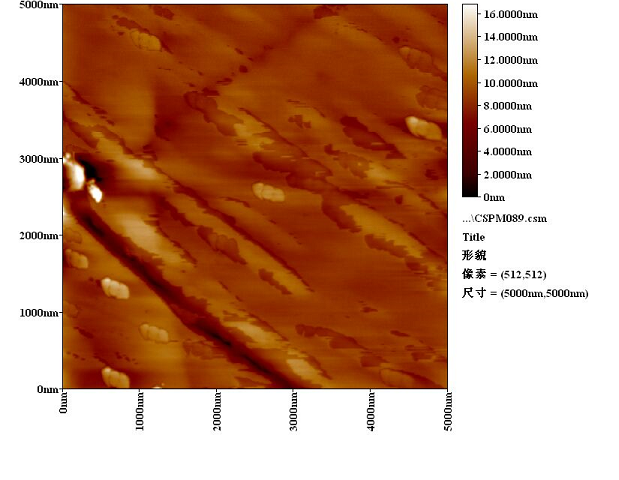 Picture size: 5000nm x 5000nm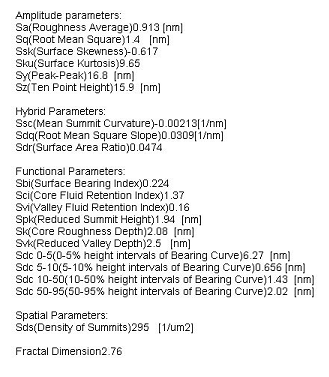 